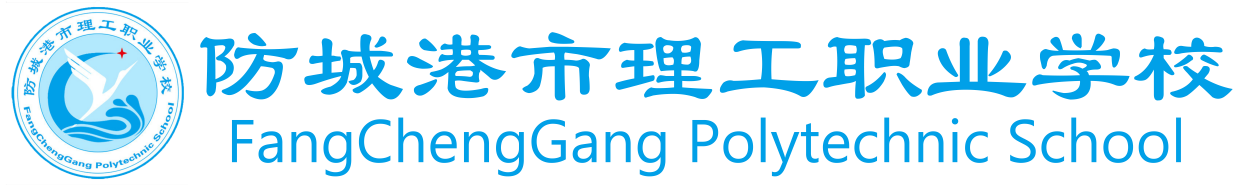 人才培养方案专业名称      电子商务     专业性质        中职       专业类别     电子商务类     专业代码      730701       基本学制        三年       招生对象     初中毕业生    防城港市理工职业学校二○二二年一月一、专业名称及专业代码 专业名称：电子商务专业代码：730701二、入学要求初中毕业生或具有同等学历者三、修业年限三年四、职业面向说明：可根据区域实际情况和专业（技能）方向取得1或2个证书五、培养目标与人才培养规格（一）培养目标本专业坚持立德树人,主要面向中国一东盟自由贸易区和泛北部湾区域、防城港本地中小企业,培养具有良好的职业道德和行为规范,掌握电子商务专业对应职业岗位必备的知识与技能,能在具有电子商务活动的商贸、企事业单位,从事菅销推广、数据分析、网店运营、网络客服等工作的高素质劳动者和技能型人才。（二）培养规格本专业毕业生应具有以下职业素养（职业道德和产业文化素养）、专业知识和技能：1.职业素养（1）具有良好的思想品德和职业道德。（2）具有较强的法律意识和法制观念。（3）具有良好的身体素质和心理素质。（4）具有诚实、守信、吃苦耐劳、积极进取、爱岗敬业的工作态度。（5）具有人文科学素养,形成稳固的专业知识和良好的生活态度。（6）具有严格遵守岗位操作规范的意识。（7）具有良好的人际交往能力、团队合作精神和客户服务意。（8）具有敢于创新、勇于探索的精神。2.专业业知识和技能（1）具有一定的计算机应用、计算机网络基础知识,掌握常用办公软件的安装和操作,有较快的文字录入速度,能够较好地运用计算机网络技术。（2）具有本专业必需的商务知识,掌握网络推广,搜索引擎,营销等知识,能独立进行电子商务交易平台的操作,具备文档写作能力、网络营销策划能力和商务经营与管理的能力。（3）具有商务信息处理的基本知识与专业知识,能够使用网络软件等工具采集信息,能够对网络信息进行初步分类整理,能够利用电子邮件发布商务信息,能够在网站上发布网络广告,能够运用所学知识和技能,独立思考、分析、解决电子商务中出现的各种实际问题。（4）具有网上交易营运的基本知识与专业知识,能够利用第三方平台进行网上开店、网店装修、网站信息推广及安全完成电子交易5.具有基本的商品拍摄、美工、动画等知识,能够处理与编辑商品图片、制作商品展示型网页。（5）具有客户服务与管理、商务礼仪的基本知识与专业知识,能热情周到地为客户服务,具有良好的客户开发、服务、商务沟通、商务礼仪和协调合作能力。（6）具有网站维护与管理的基本知识,具有网页制作能力,能够进行电子商务网站日常维护与管理。（7）具有电子商务物流配送、仓储管理与库存控制、保管基本知识,能够进行相关的物流配送操作,并在电子商务配送过程中对相关知识加以应用。六、课程设置及要求本专业课程设置分为公共基础课和专业技能课。公共基础课包括体育与健康,德育课,文化课以及其他自然科学和人文科学类基础课。专业技能课包括专业基础课、专业核心课和专业（技能）方向课,实习实训是专业技能课教学的重要内容,含校内外实训顶岗实习等多种形式。（一）公共基础课（二）专业（技能）课程1.专业基础课2.专业核心课3.综合实训综合实训是本专业技能方向课，是学生从事电子电器应用与维修岗位工作的演练，通过综合实训，使学生了解电子电器维修过程，了解相关知识和各项基本操作技能。对有条件的学校，建议实施校企合作，建立校内生产性实训基地， 安排学生进行生产性实训。生产性实训学期、学时数由学校根据实际情况自定。通过完成音视频产品、日用电器产品、检测与维修等工作任务，训练学生的专业技能，培养吃苦耐劳的敬业精神，使学生具有较强的沟通合作能力和责任意识，提高学生的职业素质。4.跟岗、顶岗实习跟岗、顶岗实习是本专业学生职业技能和职业岗位能力培养的重要实践教学环节，要认真落实教育部、财政部关于“中等职业学校学生实习管理办法”的有关要求，保证学生实习的岗位与其所学专业面向的岗位群基本一致。在确保学生实习总量的前提下，可根据实际需要，通过校企合作，实行工学交替、多学期、分阶段安排学生实习。七、教学进程总体安排（一）基本要求     教学活动时间分配表（按周分配）（二）教学安排建议八、实施保障（一）师资队伍 根据教育部颁布的《中等职业学校教师专业标准》和《中等职业学校设置标准》的有关规定，进行教师队伍建设，合理配置教师资源。专业教师学历职称合理，配备具有专业技术职务的专任教师；建立“双师型”专业教师团队，其中“双师型”教师不低于30%；有业务水平较高的专业带头人。电子商务专业教师要求一览表专业师资配置。①具有中职教师资格证书，学历合格,并具有电子商务专业中级或中级以上的职业资格等级证书。具备良好的师德和终身学习能力，具有本专业领域系统、扎实的理论知识和较强的实践动手能力，适应产业行业发展需求，熟悉电子商务相关企业情况。②具有一定中职教育理念，掌握行动导向的理实一体化教学方法及其它职业教育教学方法，能正确地分析、设计、实施和评价教学，具有团队协作精神和处理相关公共关系的能力。③积极开展教研和科研活动，与电子商务企业联系密切，具有较强的专业研究和课程开发能力。④专业教师的数量，具有中高级以上职称的人数不低于50%，“双 师型”教师占专业课和实习指导课教师的70%以上，应有业务水平较高的专业带头人1人以上。⑤专业设置课程中的60%以上授课任务，由经过相关专业系统培训、具有中级及以上职称和一定实践经验的专职教师承担。⑥有一定数量、相对稳定的兼职专业教师。兼职专业教师应具有大专以上文化程度和中级以上职称，从事与本专业相关的实践工作5年以上。⑦专业教师每年应到电子商务企业进行年均一个月的专业实践。（二）教学设施1.校内实训条件目前学校设有配置电子商务美工实训室、电子商务软件应用实训室、电子商务运营实训室、摄影实训室等主要设备总值190万元，实训开出率约98%。校内实训室主要设施设备及数量见下表：校内实训室配置表2.校外实训条件先后与广西国兴项目管理有限公司、广西鼎阳建设工程有限公司、广西钦州振宝食品商贸有限责任公司等企业合作，建立了相对稳定的校外实训基地，能满足学生实习（训）需求。（三）教学资源1.数字资源配备 学校在信息化发展过程中，硬件建设已经实现所有班级安装上了投影、电子白板等多媒体教学设备。为了深化应用，提升应用效果和水平，提高教学的效率和教学质量提供有利条件，本专业逐步完善教育资源共享，通过学校的资源平台，将更多老师或校外的教育资源纳入学校的教育资源系统，解决资源分散问题，提高数字化资源的共享程度。（四）教学方法积极改革教学方法，采用“任务驱动法”、“四段教学法”、“理实一体化教学方法”等切实提高课堂教学质量。积极探索“岗位工作过程化”的项目教学模式，围绕岗位实际操作工作流程，以一个全真的职业环境，分组进行角色、岗位演练，让学生在做中学，学中做，体验探索学习的过程，感受成功喜悦，让学生通过完成项目任务获取新知识、掌握新技能，训练学生业务操作能力，培养学生适应岗位能力，达到学以致用目的。（五）学习评价积极推进教学质量评价改革，突出能力考核评价方式，建立体现评价主体、评价方式、评价过程的多元化评价体系，积极吸纳企业参与学生的考核评价，通过多样式的考核方式，实现对学生专业技能和职业素养的综合评价，激发学生自主性学习，鼓励学生的个性发展以及培养其创新意识和创造能力。1.评价主体多元化由单一的教师评价转化为学生自评、组员互评、教师评价、企业评价等。2.评价方式多元化由单一的考试评价转化为笔试、实践技能考核、职业资格鉴定、技能竞赛等多种方式相结合。由注重终结性评价转变为过程评价和终结性评价相结合，注重实践性引导，过程评价以鼓励为主。（1）笔试：适用于理论性比较强的课程。考核成绩采用百分制，该门课程不合格，不能取得相应学分。（2）实践技能考核：适用于实践性比较强的课程。实践技能考核应根据教学目标要求，确定主要考核项目。（3）项目实施技能考核：综合实训主要是通过项目开展的，考核旨在评价学生综合专业技能掌握的情况及工作态度及团队合作能力，因而通常采取项目实施过程考核与实践技能考核相结合进行综合评价。（4）岗位绩效考核：在企业中开设的课程，如顶岗实习等，由企业与学校进行共同考核，企业考核主要以企业对学生的岗位工作执行情况进行绩效考核。（5）职业资格技能鉴定：本专业引入了职业资格鉴定来评价学生的职业能力，学生参加职业资格认证考核，获得的认证作为学生评价标准。（6）技能竞赛：积极参加广西区、防城港市及学校组织的各项专业技能竞赛，根据竞赛所取得的成绩作为学生评价标准。3.评价内容多元化应该由原先只注重知识评价的局面转变为知识、技能、态度并重。特别指出，态度评价应引导学生形成良好的职业精神。（六）质量管理1.建成监控与保障制度2.建立与完善教学质量标准体系3.构建质量动态监控系统4.与行业企业共建人才质量培养评价体系九、毕业要求（1）思想品德评价合格。（2）修满教学计划规定的全部课程且成绩合格，或修满规定学分。（3）顶岗实习或工学交替实习鉴定合格。（4）在校期间取得相应的技能证书。十、附录（略）序号对应职业（岗位）职业资格证书举例专业（技能）方向1营销推广专员(一)电子商务运营师（四级）（由工信部颁发）(二)计算机操作员（四级）（由人社部颁发）网络营销方向2数据分析专员(一)电子商务运营师（四级）（由工信部颁发）(二)计算机操作员（四级）（由人社部颁发）网络营销方向3网店运营专员(一)电子商务运营师（四级）（由工信部颁发）(二)计算机操作员（四级）（由人社部颁发）网络营销方向4网络客服专员(一)电子商务运营师（四级）（由工信部颁发）(二)计算机操作员（四级）（由人社部颁发）客服管理方向序号课程名称课程目标、主要教学内容和要求参考学时1中国特色社会主义依据《中等职业学校思想政治课程标准》开设，并与专业实际行业发展密切结合362心理健康与职业生涯依据《中等职业学校思想政治课程标准》开设，并与专业实际行业发展密切结合363职业道德与法治依据《中等职业学校思想政治课程标准》开设，并与专业实际行业发展密切结合364哲学与人生依据《中等职业学校思想政治课程标准》开设，并与专业实际行业发展密切结合365语文依据《中等职业学校语文教学大纲》开设，并注重在职业模块的教学内容中体现专业特色1986数学依据《中等职业学校数学教学大纲》开设，并注重在职业模块的教学内容中体现专业特色1447英语依据《中等职业学校英语教学大纲》开设，并注重在职业模块的教学内容中体现专业特色1448信息技术依据《中等职业学校信息技术大纲》开设，并注重在职业模块的教学内容中体现专业特色729体育与健康依据《中等职业学校体育与健康教学指导纲要》开设，并与专业实际和行业发展密切结合14410公共艺术依据《中等职业学校公共艺术教学大纲》开设，并与专业实际和行业发展密切结合3611历史依据《中等职业学校历史教学大纲》开设，并与专业实际和行业发展密切结合7212劳动教育依据《中等职业学校劳动教育教学大纲》开设，并与专业实际和行业发展密切结合18序号课程名称课程目标、主要教学内容和要求学时1网络视频拍摄与制作通过讲述Flash动画制作的概念、操作、原理和技巧，使学生快速掌握Flash动画制作的方法和技巧，在人才培养目标中起到了支撑学生职业岗位核心能力的作用。722网络广告设计与制作网络广告设计岗位概述；网络广告设计风格与创意； 横幅广告、通栏广告设计 、流媒体移动图标广告、 鼠标响应按钮广告、全屏网络广告设计。723电子商务网页制作通过本课程的学习，学生能具备建立、管理和维护动态网站运行环境的知识和基本能力。通过学习，掌握网络的基础知识，网站建设的基本方法，网页制作的基本方法以及初步掌握通过Dreamweaver创建动态网站的操作技能。364电子商务客户服务了解电商网站和网店客服工作流程,熟悉网上客网络客聚/服应用软件的使用,掌握沟通技巧,能独立进行客户沟通,灵活地应对各种投诉,有效地化解客户的抱怨和异议。365移动商务文案写作以电子商务文案作为基础，介绍了移动端这一特殊载体的电子商务文案的写作方法。从移动商务文案的产生、移动文案岗位的要求和移动商务文案基础写作方法开始，层层深入讲解了各种移动电商文案的写作方法，如移动电商产品文案、品牌文案、海报文案、新媒体文案及导购型软文等。366越语通过本课程的学习，学生应掌握东盟跨境电商越南语的必备知识1267电子商务软件应用网上贸易实务流程与技巧，网店销售经验与注意事项，网上销售实战演练，网银操作，网上支付安全。1448物流与配送任务是使学生具备中初级运输从业人员所必需的企业配运业务相关的基本理论、基本知识和基本技能；理解现行的配运制度和流程；系统掌握运输企业配运绩效的核算方法，培养学生从事于各类型流通企业工作的综合业务能力；帮助学生树立法制观念和现代物流中的职业道德观念。36序号课程名称课程目标、主要教学内容和要求学时1电子商务基础了解电子商务系统框架，了解国内外典型电子商 务网站，熟悉它们的经营状况、业务流程、商业模式， 掌握电子商务工具的使用方法，能使用电子商务软件 进行电子商务交易、网络商务信息收集与发布、网络 营销、电子商务安全基础、电子商务综合实训等。722微店设计与装修微店设计与装修是电子商务的核心内容，是中等职业学校现代电子商务专业的一门专业核心课程。本课程的教学任务和要求是：使学生初识微店设计与装修；掌握微店装修前期的准备工作；学会用手机美图秀秀与PS处理商品图片；进行微店页面设计装修实操；学会对微店商品管理与营销管理。723网店美工（装修）使学生通过本课程的学习，认识电商、认识美工重要性；了解美术基础及网店色彩搭配；熟练操作Photoshop；初步理解专业图像处理、图片的修复与合；初步认识店招设计；初步认识海报设计；深入理解详情页制作；深入理解店铺装修的构思的作用；深入理解美工实践课店铺装。2164商品摄影与图片处理商品摄影是电子商务的核心内容，是中等职业学校电子商务专业的一门专业核心课程。本课程的教学任务和要求是：使学生掌握网店商品拍摄和后期处理技术，拍摄出高质量的网店商品照片，让学生学习当前流行的网店商品展示方式和摄影技术。1085网络营销实务了解网络营销相关理论知识，掌握网络营销工具、网络营销方法、网络营销过程、网络商品采购策 略、网络商品定价策略、网絡商品促销篑略、网絡支 付、网络营销客户关系管理等知识和操作技巧；能正 确使用网络营销工具进行网絡上营销。1086电子商务数据分析掌握电商运营和数据分析的基础知识，包括电子商务、电子商务运营和电子商务数据的概述，电商数据分析的意义、方法和指标等基本知识；各种数据分析工具的知识，如Alexa、阿里指数、百度指数、生意参谋、CRM客户关系管理软件等。1407短视频与直播运营认识短视频与直播、短视频内容策划、短视频制作、短视频营销、短视频商业变现、短视频运营实战、直播内容策划、直播技能和直播运营实战等，手把手教读者玩转短视频与直播运营，帮助读者快速掌握短视频和直播运营技巧和方法，抢占短视频与直播时代的巨量红利市场728网店运营基础从网上商店的基本原理入手，系统地讲述创建网店的方法、实践方法和应用技巧。教材从实践入手，按照网店运营和管理的全过程，合理利用多种计算机技术，对网店的经营和管理做出了详细的讲解144学期一二三四五六小计入学教育11课堂教学1718181871复习考试11114跟岗实习2020顶岗生产实习2020其他/毕业教育机动111合计202020202020120电子商务专业课程设置与教学时间安排表（730701）电子商务专业课程设置与教学时间安排表（730701）电子商务专业课程设置与教学时间安排表（730701）电子商务专业课程设置与教学时间安排表（730701）电子商务专业课程设置与教学时间安排表（730701）电子商务专业课程设置与教学时间安排表（730701）电子商务专业课程设置与教学时间安排表（730701）电子商务专业课程设置与教学时间安排表（730701）电子商务专业课程设置与教学时间安排表（730701）电子商务专业课程设置与教学时间安排表（730701）电子商务专业课程设置与教学时间安排表（730701）电子商务专业课程设置与教学时间安排表（730701）电子商务专业课程设置与教学时间安排表（730701）课程分类课程分类课程名称课程性质学时学时学时各学期周数、学时分配各学期周数、学时分配各学期周数、学时分配各学期周数、学时分配各学期周数、学时分配各学期周数、学时分配课程分类课程分类课程名称课程性质总学时理论学时实践学时123456公共基础课公共基础课中国特色社会主义必修3626102公共基础课公共基础课心理健康与职业生涯必修3626102公共基础课公共基础课职业道德与法治必修3626102公共基础课公共基础课哲学与人生必修3626102公共基础课公共基础课语文必修198100983322公共基础课公共基础课数学必修144100442222公共基础课公共基础课英语必修144100442222公共基础课公共基础课物理选修4510352公共基础课公共基础课化学选修3610262公共基础课公共基础课历史必修7220522公共基础课公共基础课劳动教育必修181181公共基础课公共基础课公共艺术必修3663011公共基础课公共基础课中华优秀传统文化必修188101公共基础课公共基础课体育与健康必修144161282222公共基础课公共基础课信息技术必修108208822公共基础课公共基础课小计11074956121417111400专业课专业基础课程网络视频拍摄与制作必修7207222专业课专业基础课程网络广告设计与制作必修720724专业课专业基础课程电子商务网页制作必修360362专业课专业基础课程电子商务客户服务必修360362专业课专业基础课程移动商务文案写作必修360362专业课专业基础课程越语必修12601262122专业课专业基础课程电子商务软件应用必修14401442222专业课专业基础课程物流与配送必修360362专业课专业核心课程电子商务基础必修720724专业课专业核心课程微店设计与装修必修720724专业课专业核心课程网店美工必修2160216444专业课专业核心课程商品摄影与图片处理必修108010842专业课专业核心课程网络营销实务必修108010842专业课专业核心课程电子商务数据分析必修14001407专业课专业核心课程短视频与直播运营必修720724专业课专业核心课程网店运营必修144014444专业课专业核心课程小计1566015662421272400专业课综合实训课程跟岗实习必修500050020周专业课综合实训课程顶岗实习必修500050020周专业课综合实训课程小计100001000合计合计合计3673495317838383838序号类别任职条件专业要求1专业带头人1.成为行业领军人和专业建设的龙头，能够协调行业企业发展与专业建设关系，促进校企合作顺利进行2.具备中职教育认知能力、专业发展方向把握能力、课程开发能力、教研教改能力、应用技术研发能力、组织协调能力3.能够指导骨干教师完成专业建设方面的工作4.把握行业最新发展趋势，制订专业发展规划5.牵引专业核心课程开发和建设6.具有中级以上职称1.具备有专业建设新理念、掌握新技术、新工艺的能力2.在提高教学教研水平、培养骨干教师、课程开发、人才培养与专业建设等方面的具有带头能力3.能够指导专业的建设,促进人才培养质量的不断提高2专业教师1.具备较强的教科研能力，获得讲师以上教师职称，达到“双师”素质2.具备加强专业建设和社会服务能力，促进校企合作3.具备加强企业挂职锻炼，提高工程实践经验和生产组织与管理能力4.具有核心课程开发与建设能力5.具有先进的中职教育理念、教学模式与教学方法改革能力1.具有电子商务专业理论和实操经验，能承担专业核心课程教学2.具有扎实的专业基础和实践能力3.具有较强的教改能力4.具有指导学生参加职业技能大赛的能力3“双师”型教师1.考取中级以上职业技能证书2.参与专业建设和社会服务,促进校企合作3.参与企业挂职锻炼，提高电子商务实践经验和生产组织与管理能力1.具有电子商务专业理论和实操经验，能承担专业核心课程教学2.积极参与课程建设，能配合骨干教师进行教改或课程开发序号实训场所设备名称数 量（台套）单价（元）总价（元）1电子商务美工实训室教师用计算机1650065001电子商务美工实训室计算机6043502610001电子商务美工实训室多媒体教学广播系统1500050001电子商务美工实训室书籍扫描仪1260026001电子商务美工实训室短焦投影机1850085001电子商务美工实训室空调26300126001电子商务美工实训室投影幕布1100010001电子商务美工实训室服务器130000300001电子商务美工实训室服务器机柜1350035001电子商务美工实训室48口交换机2300060001电子商务美工实训室多媒体中控1300030001电子商务美工实训室功放1280028001电子商务美工实训室无线话筒1200020001电子商务美工实训室不间断电源1350035001电子商务美工实训室视频展视台1800080001电子商务美工实训室壁挂音箱1150015001电子商务美工实训室白板1100010001电子商务美工实训室卡座电脑桌椅1565097501电子商务美工实训室368250元368250元368250元368250元2电子商务软件应用实训室教师用计算机1650065002电子商务软件应用实训室计算机6043502610002电子商务软件应用实训室多媒体教学广播系统1500050002电子商务软件应用实训室书籍扫描仪1260026002电子商务软件应用实训室短焦投影机1850085002电子商务软件应用实训室空调26300126002电子商务软件应用实训室投影幕布1100010002电子商务软件应用实训室服务器230000600002电子商务软件应用实训室服务器机柜1350035002电子商务软件应用实训室48口交换机2300060002电子商务软件应用实训室多媒体中控1300030002电子商务软件应用实训室功放1280028002电子商务软件应用实训室无线话筒1200020002电子商务软件应用实训室不间断电源1350035002电子商务软件应用实训室视频展视台1800080002电子商务软件应用实训室壁挂音箱1150015002电子商务软件应用实训室白板1100010002电子商务软件应用实训室六边形电脑桌椅102500250002电子商务软件应用实训室电子商务运营技能竞赛教学平台11000001000002电子商务软件应用实训室电子商务教学实验系统11300001300002电子商务软件应用实训室电子商务教学实验系统11300001300002电子商务软件应用实训室电子商务案例库系统11000001000002电子商务软件应用实训室微店设计与装修实训教学软件11430001430002电子商务软件应用实训室1016500元1016500元1016500元1016500元3电子商务运营实训室计算机154350652503电子商务运营实训室收银机1500050003电子商务运营实训室黑白激光多功能一体机1265026503电子商务运营实训室空调26300126003电子商务运营实训室交互式液晶触摸智能一体机（核心产品）135000350003电子商务运营实训室网络机柜1200020003电子商务运营实训室24口交换机1160016003电子商务运营实训室教师电脑桌1175017503电子商务运营实训室办公卡座6145087003电子商务运营实训室谈判会议桌1750075003电子商务运营实训室组合座485034003电子商务运营实训室玻璃桌660036003电子商务运营实训室计算机154350652503电子商务运营实训室收银机1500050003电子商务运营实训室黑白激光多功能一体机1265026503电子商务运营实训室空调26300126003电子商务运营实训室交互式液晶触摸智能一体机（核心产品）135000350003电子商务运营实训室网络机柜1200020003电子商务运营实训室24口交换机1160016003电子商务运营实训室教师电脑桌1175017503电子商务运营实训室办公卡座6145087003电子商务运营实训室谈判会议桌1750075003电子商务运营实训室组合座485034003电子商务运营实训室玻璃桌660036003电子商务运营实训室212600元212600元212600元212600元4摄影实训室专业摄影单反相机124000240004摄影实训室入门级单反相机67500450004摄影实训室单反相机415000600004摄影实训室数码单反相机47500300004摄影实训室数码微单相机28000160004摄影实训室旋转云台4803204摄影实训室摄影摆件6855104摄影实训室拍摄倒影板5502504摄影实训室静物拍摄平台20750150004摄影实训室拍摄背景架555027504摄影实训室电动背景布2100020004摄影实训室柔光箱2020040004摄影实训室闪光灯4160064004摄影实训室反光伞2015030004摄影实训室摄影背景布2045090004摄影实训室摄影红头灯2110022004摄影实训室离机闪光灯535017504摄影实训室PVC背景板1020020004摄影实训室相机三脚架1835063004摄影实训室附件42008004摄影实训室摄影背包560030004摄影实训室拍摄模特662037204摄影实训室辅助材料114000140004摄影实训室单反相机防潮防盗存储箱2400080004摄影实训室摄影镜头1250025004摄影实训室教师用计算机1650065004摄影实训室书籍扫描仪1260026004摄影实训室短焦投影机28500170004摄影实训室投影幕布1100010004摄影实训室功放1280028004摄影实训室无线话筒1200020004摄影实训室不间断电源1350035004摄影实训室视频展视台1800080004摄影实训室壁挂音箱1150015004摄影实训室空调26300126004摄影实训室储物柜24809604摄影实训室货架18008004摄影实训室白板1100010004摄影实训室多媒体中控1300030004摄影实训室325760元325760元325760元325760元